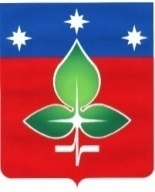 Ревизионная комиссия города Пущино                                 ИНН 5039005761, КПП503901001, ОГРН 1165043053042ул. Строителей, д.18а , г. Пущино, Московская область, 142290Тел. (4967) 73-22-92; Fax: (4967) 73-55-08ЗАКЛЮЧЕНИЕ №1по результатам финансово-экономической экспертизы проекта постановления Администрации городского округа Пущино «О внесении изменений в муниципальную программу «Цифровое муниципальное образование» на 2020 – 2024 годы»09 февраля 2022 года1. Основание для проведения экспертизы: Настоящее заключение составлено по итогам финансово-экономической экспертизы проекта постановления Администрации городского округа Пущино «О внесении изменений в муниципальную программу «Цифровое муниципальное образование» на основании:- пункта 2 статьи 157 «Бюджетные полномочия органов государственного (муниципального) финансового контроля» Бюджетного кодекса Российской Федерации;- подпункта 7 пункта 2 статьи 9 «Основные полномочия контрольно-счетных органов» Федерального закона Российской Федерации от 07.02.2011 № 6-ФЗ «Об общих принципах организации и деятельности контрольно-счетных органов субъектов Российской Федерации и муниципальных образований»;- подпункта 3 пункта 4.9 статьи 4 Положения о Ревизионной комиссии города Пущино, утвержденного Решением Совета депутатов города от 19 февраля 2015 г. N 68/13 (с изменениями и дополнениями);- пункта 3 раздела IV Порядка формирования и реализации муниципальных программ городского округа Пущино Московской области, утвержденного Постановлением Администрации городского округа Пущино от 08.11.2016 № 515-п (с изменениями и дополнениями).2. Цель экспертизы: оценка планомерности и  обоснованности изменений, вносимых в  муниципальную программу  «Цифровое муниципальное образование» на 2020 – 2024 годы (далее – проект Программы). 3. Предмет экспертизы: проект Программы, материалы и документы финансово-экономических обоснований указанного проекта в части, касающейся расходных обязательств городского округа Пущино.4. Правовую основу финансово-экономической экспертизы проекта Программы составляют следующие правовые акты: Бюджетный кодекс Российской Федерации, Федеральный закон от 06.10.2003 № 131-ФЗ «Об общих принципах организации местного самоуправления в Российской Федерации, постановление Администрации городского округа  Пущино от 25.11.2019 №492-п «Об утверждении перечня муниципальных программ городского округа Пущино», Распоряжение  председателя Ревизионной комиссии города Пущино от 25 декабря 2017 года № 09 «Об утверждении Стандарта внешнего муниципального финансового контроля «Финансово-экономическая экспертиза проектов муниципальных программ».В соответствии с Постановлением Администрации города Пущино от 08.11.2016 №515-п «Об утверждении порядка разработки и реализации муниципальных программ городского округа Пущино Московской области» (с изменениями и дополнениями) с проектом Программы представлены следующие документы:	1) проект Постановления Администрации городского округа Пущино ««О внесении изменений в муниципальную программу «Цифровое муниципальное образование» на 2020 – 2024 годы»;	2) паспорт проекта Программы;	3) текстовая часть проекта Программы:	- Общая характеристика сферы развития цифровой экономики муниципального образования Московской области, основные проблемы, инерционный прогноз развития, описание цели муниципальной программы «Цифровое муниципальное образование» на 2020-2024 годы;           - прогноз развития сферы муниципального управления в муниципальном образовании Московской области с учетом реализации муниципальной программы «Цифровое муниципальное образование» на 2020-2024 годы, возможные варианты решения проблем, оценка преимуществ и рисков, возникающих при выборе вариантов решения проблем;	- перечень подпрограмм Программы и краткое их описание;	-обобщенная характеристика основных мероприятий с обоснованием необходимости их осуществления;           - перечень приоритетных проектов, реализуемых в рамках муниципальной программы с описанием целей и механизмов реализации;	- планируемые результаты реализации Программы;	- методика расчета значений показателей реализации муниципальной программы «Цифровое муниципальное образование» на 2020-2024 годы;	- порядок взаимодействия ответственного за выполнение мероприятия Программы с  муниципальным заказчиком (подпрограммы);	- состав, форма и сроки представления отчетности о ходе реализации мероприятий ответственным за выполнение мероприятия муниципальному заказчику подпрограммы;	- паспорт и перечень мероприятий муниципальной подпрограммы 1 «Снижение административных барьеров, повышение качества и доступности предоставления государственных и муниципальных услуг, в том числе на базе многофункциональных центров предоставления государственных и муниципальных услуг»;	- паспорт и перечень мероприятий подпрограммы 2 «Развитие информационной и технологической инфраструктуры экосистемы цифровой экономики муниципального образования Московской области»;	 - характеристика проблем, решаемых посредством мероприятий подпрограммы 2;             - концептуальные направления реформирования, модернизации, преобразования сферы муниципального управления, реализуемые в рамках подпрограммы 2.5. При проведении экспертизы представленного проекта постановления установлено следующее.          Объем финансирования муниципальной программы на 2020 - 2024 годы в соответствии с требованием пункта 1 раздела IV постановления постановление Администрации города Пущино от 08.11.2016 № 515-п «Об утверждении Порядка разработки и реализации муниципальных программ городского округа Пущино Московской области» (с изменениями и дополнениями) приведен в соответствие с Решением Совета Депутатов городского округа Пущино № 231/46 от  27.01. 2022 года «О внесении изменений в решение Совета депутатов от 09 декабря 2021 года № 223/44 «О бюджете городского округа Пущино на 2022 год и на плановый период 2023 и 2024 годов» и письмом МЭФ от 22.12.2021 №24Исх-13940/15-03.            5.1.   Изменение объемов финансирования программы приведены в Таблице №1.                                                                                                                                             Таблица №1Общий объем финансирования программы на 2020 - 2024 год увеличен на 34527,08  тыс. рублей или на 34 % за счет увеличения средств: в 2022 году на 5320,04 тыс. рублей (22,6%), в 2023 году  на 2618 тыс. рублей (11%), в 2024 году на 26589,04 тыс. рублей (100%).             Внесены изменения в  части финансирования:-  в подпрограмму 1 «Снижение административных барьеров, повышение качества и доступности предоставления государственных и муниципальных услуг, в том числе на базе многофункциональных центров предоставления государственных и муниципальных услуг» путем увеличения на 2435 тыс. рублей в 2022 и 2023 годах и на 21250 тыс. рублей в 2024 году, - в подпрограмму 2 «Развитие информационной и технологической инфраструктуры экосистемы цифровой экономики муниципального образования Московской области» добавлены средства в размере 2885,04 тыс. рублей в 2022 году, 183 тыс. рублей в 2023 году и 5339,04 тыс. рублей  в 2024 году.           5.2. Шаблон муниципальной программы «Цифровое муниципальное образование» на 2020-2024 годы приведен в соответствии с Государственной программой Московской области и рекомендациям Министерства экономики и финансов.           6. Выводы: изменение в муниципальную Цифровое муниципальное образование»  на 2020-2024 год вносятся в соответствии со ст.179 Бюджетного кодекса РФ. Объем финансирования муниципальной программы соответствует объемам бюджетных ассигнований, предусмотренных Решением Совета Депутатов городского округа Пущино № 231/46 от  27.01. 2022 года «О внесении изменений в решение Совета депутатов от 09 декабря 2021 года № 223/44 «О бюджете городского округа Пущино на 2022 год и на плановый период 2023 и 2024 годов»            7. Замечание: Решением Совета Депутатов городского округа Пущино № 239/47 от  02.02. 2022 года «О внесении изменений в решение Совета депутатов от 09 декабря 2021 года № 223/44 «О бюджете городского округа Пущино на 2022 год и на плановый период 2023 и 2024 годов» размеры финансирования программы были вновь изменены.             8. Предложение:  после утверждения данного проекта Постановления, привести программу в                  соответствие с Решением Совета Депутатов городского округа Пущино № 239/47 от  02.02. 2022 года «О внесении изменений в решение Совета депутатов от 09 декабря 2021 года № 223/44 «О бюджете городского округа Пущино на 2022 год и на плановый период 2023 и 2024 годов»Председатель Ревизионной комиссии                                                                            Е.Е. Прасолова                                        Источники финансирования Расходы (тыс. рублей)Расходы (тыс. рублей)Расходы (тыс. рублей)Расходы (тыс. рублей)Расходы (тыс. рублей)Расходы (тыс. рублей)Источники финансирования Всего2020 год2021 год2022 год2023 год2024 годМуниципальная программа «Цифровое муниципальное образование» на 2020-2024 годывсего, в том числе по годам:101 691,9525 841,229 932,7523 451,0022 467,000Средства федерального бюджета3 203,9703 203,97000Средства бюджета Московской области4 498,591 5942 018,99885,600Средства бюджета городского округа93 989,3924 247,224709,7922 565,422 4670Внебюджетные источники000000ПРОЕКТ муниципальной программы «Цифровое муниципальное образование» всего, в том числе по годам:136 219,0325 841,229 932,7528 771,0425 08526 589,04Средства федерального бюджета4 398,1403 203,97001 194,17Средства бюджета Московской области8 115,751 5942 018,993 552,7333617,06Средства бюджета городского округа Пущино Московской области Пущино 123 705,1424 247,224 709,7925 218,3424 75224 777,81Внебюджетные источники000000